Superintendent’s Memo #222-19
COMMONWEALTH of VIRGINIA 
Department of Education
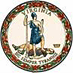 DATE:	September 13, 2019TO: 	Division SuperintendentsFROM: 	James F. Lane, Ed.D., Superintendent of Public InstructionSUBJECT: 	2019-2020 Fall Student Record Collection and Miscellaneous Statistics Due: October 16, 2019To comply with the information needed and reporting requirements for School Quality Profiles, the performance indicators of the Every Student Succeeds Act (ESSA), and state funding formulas, the Virginia Department of Education (VDOE) is conducting the Fall Student Record Collection. Superintendent's Memo #170-19 dated July 19, 2019, included specific information regarding the new data elements on the Student Record Collections (SRC).This data collection results in the Fall Membership Report and a Preliminary Report of Annual Dropouts. The Fall Student Record Collection should reflect students' records as of October 1, 2019. The fall collection also includes a web-based entry form to collect the following data: Projections for March 31 ADM; Number of Children Receiving Home Instruction and Religious Exemptions; Membership in Applicable English Classes, Grades 6-12; Starting Teacher Salary; Average Teacher Salary; Number of Children Enrolled in the Head Start program; and Data for the K-3 Class Size Reduction Program. Fall Membership data are critical to the revision of Average Daily Membership (ADM) estimates and are needed to develop the state budget submitted by the Governor. Since Fall Membership data are used to revise ADM estimates, your verification report will include two membership reports: a Funded Fall Membership Report which includes all active students reported for all ages and grades, and an enrollment report of full-time, "school-age" students aggregated by school, grade, and applicable program(s). A detailed listing of the data elements on the Student Record, the aggregate data collected on the web-based form, and instructions for completing and submitting the data can be found on the Student Record Collection web page.A successful submission to VDOE is required by October 16, 2019. Early submission is strongly encouraged.  The electronic verification of the data submission is due on or before October 31, 2019.The Fall Student Record Collection will be open and accessible through the Single Sign-on for Web Systems (SSWS) portal on October 1, 2019.Questions or comments relating to the Fall Student Record Collection should be directed to Educational Applications at RESULTSHELP@doe.virginia.gov.JFL/SMW/mll